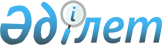 О внесении изменений в постановление акимата Казалинского района от 2 апреля 2012 года N 121 "Об организации проведения призыва граждан на срочную воинскую службу в апреле-июне и октябре-декабре 2012 года"
					
			Утративший силу
			
			
		
					Постановление Казалинского районного акимата Кызылординской области от 30 октября 2012 года N 318. Зарегистрировано Департаментом юстиции Кызылординской области 09 ноября 2012 года N 4336. Утратило силу постановлением Казалинского районного акимата Кызылординской области от 08 января 2013 года N 3      Сноска. Утратило силу постановлением Казалинского районного акимата Кызылординской области от 08.01.2013 N 3.      Примечание РЦПИ:

      В тексте сохранена авторская орфография и пунктуация. 

      В соответствии с Законами Республики Казахстан "О местном государственном управлении и самоуправлении в Республике Казахстан",  "Об административных процедурах" и "О нормативных правовых актах" акимат Казалинского района ПОСТАНОВЛЯЕТ:



      1. В постановление акимата Казалинского района 

от 2 апреля 2012 года N 121 "Об организации проведения призыва граждан на срочную воинскую службу в апреле-июне и октябре-декабре 

2012 года" (зарегистрировано в Реестре государственной регистрации нормативных правовых актов за N 10-4-171, опубликовано в 

газете "Тұран Қазалы" от 11 апреля 2012 года) внести следующие изменения:



      внесено изменение в текст пункта 2 на казахском языке, текст на русском языке не изменяется;



      Название приложения 1 изложить в следующей редакции:

      "Состав районной призывной комиссии"



      2. Контроль за исполнением настоящего постанавления возложить на заместителя акима Казалинского района Макашова С.



      3. Настоящее постановление вводится в действие по истечении десяти календарных дней после дня первого официального опубликования.      Исполняющий обязанности

      акима района                                    Кожабергенов Ф.      "СОГЛАСОВАНО"

      Главный врач государственного

      коммунального предприятия

      на праве хозяйственного ведения

      "Казалинская районная поликлиника"

      управления здравоохранения

      Кызылординской области

      ___________ К. Азиров      "СОГЛАСОВАНО"

      Начальник государственного учреждения

      "Отдела по делам обороны

      Казалинского района

      Кызылординской области"

      ___________ Б. Шаймерденов       "СОГЛАСОВАНО"

      Начальник государственного учреждения

      "Отдел внутренных дел

      Казалинского района

      департамента внутренних дел

      Кызылординской области

      ____________ А. Бегалиев
					© 2012. РГП на ПХВ «Институт законодательства и правовой информации Республики Казахстан» Министерства юстиции Республики Казахстан
				